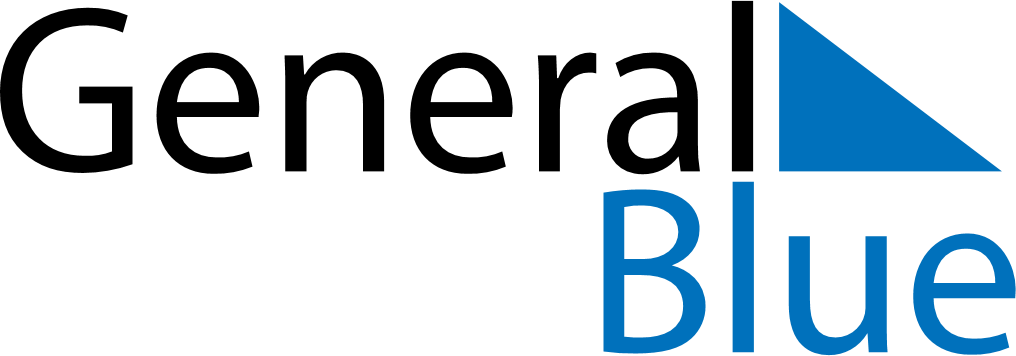 January 2024January 2024January 2024January 2024January 2024January 2024Lakselv, Troms og Finnmark, NorwayLakselv, Troms og Finnmark, NorwayLakselv, Troms og Finnmark, NorwayLakselv, Troms og Finnmark, NorwayLakselv, Troms og Finnmark, NorwayLakselv, Troms og Finnmark, NorwaySunday Monday Tuesday Wednesday Thursday Friday Saturday 1 2 3 4 5 6 Sunset: 12:53 AM Daylight: 0 hours and 0 minutes. Sunset: 12:53 AM Daylight: 0 hours and 0 minutes. Sunset: 12:53 AM Daylight: 0 hours and 0 minutes. Sunset: 12:53 AM Daylight: 0 hours and 0 minutes. Sunset: 12:53 AM Daylight: 0 hours and 0 minutes. Sunset: 12:53 AM Daylight: 0 hours and 0 minutes. 7 8 9 10 11 12 13 Sunset: 12:53 AM Daylight: 0 hours and 0 minutes. Sunset: 12:53 AM Daylight: 0 hours and 0 minutes. Sunset: 12:53 AM Daylight: 0 hours and 0 minutes. Sunset: 12:53 AM Daylight: 0 hours and 0 minutes. Sunset: 12:53 AM Daylight: 0 hours and 0 minutes. Sunset: 12:53 AM Daylight: 0 hours and 0 minutes. Sunset: 12:53 AM Daylight: 0 hours and 0 minutes. 14 15 16 17 18 19 20 Sunset: 12:53 AM Daylight: 0 hours and 0 minutes. Sunset: 12:53 AM Daylight: 0 hours and 0 minutes. Sunset: 12:53 AM Daylight: 0 hours and 0 minutes. Sunset: 12:53 AM Daylight: 0 hours and 0 minutes. Sunrise: 11:06 AM Sunset: 11:53 AM Daylight: 0 hours and 46 minutes. Sunrise: 10:49 AM Sunset: 12:11 PM Daylight: 1 hour and 22 minutes. Sunrise: 10:36 AM Sunset: 12:24 PM Daylight: 1 hour and 47 minutes. 21 22 23 24 25 26 27 Sunrise: 10:26 AM Sunset: 12:35 PM Daylight: 2 hours and 8 minutes. Sunrise: 10:17 AM Sunset: 12:45 PM Daylight: 2 hours and 27 minutes. Sunrise: 10:09 AM Sunset: 12:53 PM Daylight: 2 hours and 44 minutes. Sunrise: 10:01 AM Sunset: 1:01 PM Daylight: 2 hours and 59 minutes. Sunrise: 9:54 AM Sunset: 1:09 PM Daylight: 3 hours and 14 minutes. Sunrise: 9:47 AM Sunset: 1:16 PM Daylight: 3 hours and 28 minutes. Sunrise: 9:41 AM Sunset: 1:23 PM Daylight: 3 hours and 42 minutes. 28 29 30 31 Sunrise: 9:35 AM Sunset: 1:30 PM Daylight: 3 hours and 55 minutes. Sunrise: 9:28 AM Sunset: 1:37 PM Daylight: 4 hours and 8 minutes. Sunrise: 9:22 AM Sunset: 1:43 PM Daylight: 4 hours and 20 minutes. Sunrise: 9:17 AM Sunset: 1:49 PM Daylight: 4 hours and 32 minutes. 